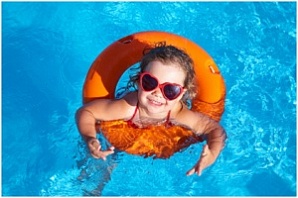 Уважаемые родители!Планируя отдых у воды, первое, что необходимо сделать, —это убедиться в том, что место, куда вы хотите отправиться, разрешено для времяпрепровождения, а водоем — для купания. Лучше выбирать не дикие условия, а специально отведенные участки — с обустроенными пляжами, удобными подходами к воде, буйками, спасательным постом со всеми необходимыми атрибутами. Только при таких условиях отдых будет максимально безопасным.Не игнорируйте правила поведения на воде и не разрешайте делать это детям!На водоемах запрещается:- купание в необорудованных, незнакомых местах;- купание в местах, где выставлены щиты (аншлаги) с предупреждениями и запрещающими надписями;- заплывать за буйки, обозначающие границы плавания;- подплывать к моторным, парусным судам, весельным лодкам и к другим плавсредствам;- прыгать в воду с катеров, лодок, причалов, а также сооружений, не приспособленных для этих целей, прыгать в воду в местах с неизвестной глубиной;Советы родителям:- старайтесь держать ребенка в поле своего зрения, когда он находится 
в воде,- не следует входить или прыгать в воду после длительного пребывания на солнце, так как при охлаждении в воде наступает сокращение мышц, что может повлечь остановку сердца;- строго контролируйте время нахождения ребенка в воде, чтобы избежать переохлаждения;- купаться лучше утром или вечером, когда солнце греет, но еще нет опасности перегрева;- для детей применяйте специальные средства безопасности, надувные нарукавники или жилеты;- не проходите мимо случаев появления детей у воды без сопровождения взрослых.